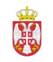 РЕПУБЛИКА СРБИЈАНАРОДНА СКУПШТИНАОдбор за образовање, науку, технолошки развој и информатичко друштво14 Број : 06-2/300-14      7. октобар 2014. годинеБ е о г р а д	На основу члана 70. Пословника Народне скупштинеС А З И В А МДЕВЕТУ СЕДНИЦУ ОДБОРА ЗА ОБРАЗОВАЊЕ, НАУКУ, ТЕХНОЛОШКИ РАЗВОЈ И ИНФОРМАТИЧКО ДРУШТВО, ЗА ПЕТАК, 10. ОКТОБАР 2014. ГОДИНЕ, СА ПОЧЕТКОМ  У 11,00 ЧАСОВАЗа ову седницу предлажем следећиД н е в н и    р е д                                       - усвајање записника осме седнице –Разматрање положаја запослених у образовном процесу;Разно.             Седница ће се одржати у Дому Народне скупштине, Трг Николе Пашића 13, у сали II.	                                                                  ПРЕДСЕДНИЦА                                                                                         мр Александра Јерков, с.р.